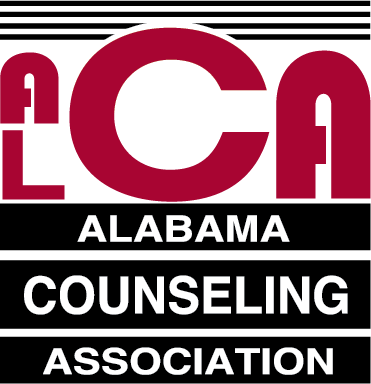 Alabama Counseling AssociationP O Box 131425Birmingham, AL  35213-1425Dear Vendor,You are invited to participate in the Alabama Counseling Association’s 56th Annual Conference, November 15-18, 2022. The Exhibits setup is from 2-5PM Tuesday, Nov 15th with Expo Hall open the 16th & 17th at the Mobile Convention Center located at 1 South Water Street Mobile, AL 36602. Our organization boasts a membership of approximately 2,400 counselors in school, mental health centers, college, technical school, hospital, agency, church, rehabilitation centers, addiction recovery centers, and private practice settings throughout Alabama.Our 2022 annual conference will feature nationally recognized keynote speakers, content sessions presented by professionals from all counseling work settings, committee meetings, and social events.  We expect about 1400 participants to attend this year’s conference.  In the past, ALCA has enjoyed and appreciated the support of institutions and organizations such as yours.  We invite you to participate in the 202 conference in the following ways:Providing an exhibit booth(s) in our exhibition area in the Mobile Convention Center	2.  Purchasing an ad for your organization in the ALCA printed program	3.  Sponsoring an event with well-placed signage (break, reception, luncheon, etc) 	4.  Any combination of the above three optionsAdditional information may be found on the Request for Ads/Exhibits/Sponsorship application included with this information. If you have any questions, you may contact the following: Lisa Patterson       334-488-5959playtherapylisa@outlook.comThanks!!   I look forward to hearing from you.Sincerely,Lisa PattersonLisa Patterson 				 	ALCA Ads/Exhibits Chair2022 Alabama Counseling Association Annual ConferenceNovember 16-18, 2022 (Exhibits Setup Nov 15 & Exhibition - Nov 16 & 17)Mobile Convention CenterREQUEST FOR AD/EXHIBIT SPACE/SPONSORSHIPAD INFORMATIONALL ADS MUST BE SENT TO IN HIGH RESOLUTION (MINIMUM 600 DPI) PDF ACTUAL SIZE VIA EMAIL OR CD. Ads from PDF’s cannot be increased in size for printing without distorting the images. Ads can usually be reduced in size without distorting. No enhancement will be performed by ALCA or the printer. Full page ad size- 7” x 10”EXHIBIT INFORMATIONExhibitors will be housed in the Mobile Convention Center near the conference registration.  This space is very nicely appointed.  Draped booths approximately 8’ x 10’ in size furnished with a 6’ skirted table will be provided. Two chairs, an ID sign, and wastebasket will be provided. Each vendor will receive two complimentary conference registrations. Additional vendor representatives must register separately for the conference. Exhibits should be set up by 8:30 a.m. Wednesday, November 16.  The exhibit area will close Thursday, November 17, at 4:00 p.m. Note that some convention facilities require vendors selling goods to pay appropriate tax. You are responsible for this fee at facilities that enforce this tax. SPONSORSHIPAs a Special Event Sponsor, your institution or organization may choose to be either an individual sponsor or a joint sponsor of a breakfast, dinner, refreshment break, reception or dance. You would be allowed to place information on the special event's assigned tables, but also representatives from your institution or organization would be allowed to greet and speak with conference participants. Rates vary for sponsorships so please reach out to us for this type of involvement in the ALCA Annual Conference at alca@alabamacounseling.org or 205-423-5989. Advertiser/Exhibitor:__________________________________________________________________________________________Contact/ ExhibitorReps:________________________________________________________________________________________________ Phone:_________________________________Email:________________________________________________________________Address:_____________________________________________________City____________________State____ Zip______________Order (check all that apply): A check or credit card information (accept Visa, MasterCard, & Discover only) for the total amount of all checked items above MUST ACCOMPANY ALL REQUESTS. We do not accept purchase orders. Conference and further details will be sent following receipt of request.  Invoices will be provided upon request.  Make checks payable to the Alabama Counseling Association or you may pay by credit card. Confirmation sent via email when processed in the ALCA office.You may pay online at: https://alca.memberclicks.net/adsexhibitssponsors2022 You will need to register as a new user and then follow the directions for payment. Please return request form, ads, and checks to Lisa Patterson, 32068 Antioch Road, Dozier, AL  36028 by the following deadlines:  ___Full page ad in the program ($300)___1/2 page ad in the program ($150)___ Full page program ad + one exhibit space ($500)___ Exhibit Booth Space  ($350)___ Additional Exhibit Booth Space ($350)___ Interest in Sponsorship - Rate dependent on variables  ALCA will contact you soon regarding the possibilities-___ Other - Please contact: playtherapylisa@outlook.comADs (included in program) due NLT - 8/31/22Exhibit Space Rental -due NLT 10/31/22Sponsorships to be included in program due NLT 8/31/22Sponsorship (not to be included program) Signage only at the event -  due NLT 10/31/22